ROTEIRO DE ATIVIDADES COMPLEMENTARES DE ESTUDO – COVID 19CMEI ZILDA ARNSPROFESSORA: SILMARATURMA: EDUCAÇÃO INFANTIL 3 KPERÍODO DE REALIZAÇÃO: 20 a 31 de julho de 2020Senhores pais e responsáveisVocês estão recebendo as Atividades Complementares de Estudo para o período de isolamento-COVID 19. Necessito muito de sua participação para que essas atividades sejam realizadas pelo seu filho. Os senhores precisam organizar um tempo, em casa, para a realização das atividades e para que seu filho possa estudar com tranquilidade.No roteiro a seguir estão as atividades e todas as orientações para sua execução. Tudo está descrito de forma simples. Mas se houver alguma dúvida podem entrar em contato comigo pelo Whatsapp, estarei à disposição para ajudar.Seu filho deverá realizar todas as atividades. Ele terá o período estipulado para concluir essas atividades. Cuidem-se e cuidem de sua família. Em breve tudo estará bem.Um abraço,Professora: Segunda-feira 27de julhoTerça-feira 28 de julhoQuarta-feira 29 de julhoQuinta-feira 30 de julhoSexta-feira 31 de julhoVideo ou audio do professorNa atividade de hoje vamos aprender e fixar as formas geométricas. Para isso vamos assistir o vídeo disponivel em: https://www.youtube.com/watch?v=KlVflfqgy6c&feature=youtu.beO QUE VAMOS ESTUDAR?Saberes e conhecimentosEspaços, tempos, quantidades, relações e transformaçõesEI03ET05) Classificar objetos e figuras de acordo com suas semelhanças e diferenças.Manipulação, exploração e organização de objetos.Características físicas, propriedades e utilidades dos objetos.Percepção dos elementos no espaço.PARA QUE VAMOS ESTUDAR ESSES CONTEÚDOSEI03ET01) Estabelecer relações de comparação entre objetos, observando suas propriedades.Reconhecer e nomear as figuras geométricas planas: triângulo, círculo, quadrado, retângulo.Estabelecer relações entre os sólidos geométricos e os objetos presentes no seu ambiente.Manipular objetos e brinquedos explorando características, propriedades e possibilidadesCOMO	VAMOS	ESTUDAR	OS CONTEÚDOS?Assistir video disponível neste link: https://www.youtube.com/watch?v=KlVflfqgy6c&feature=youtu.beATIVIDADES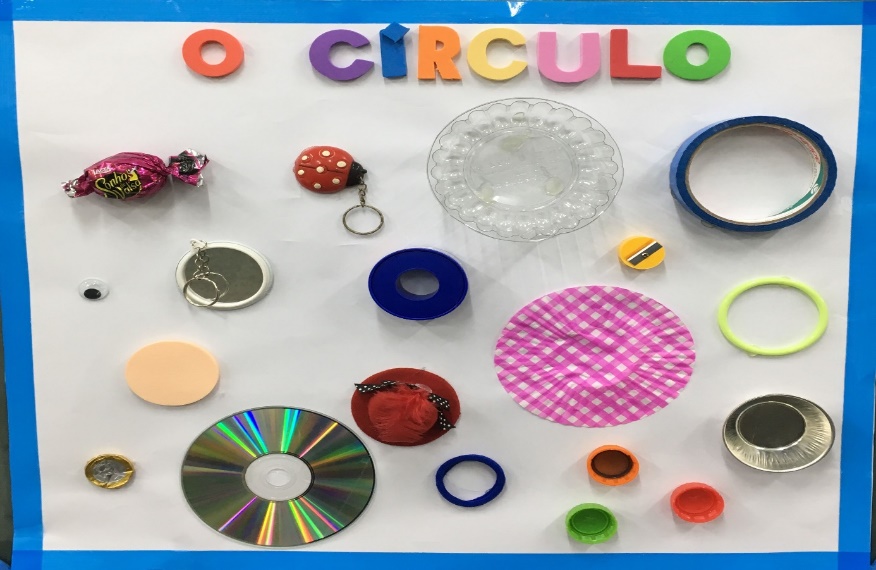 1. DE ACORDO COM A IMAGEM PROCURE OBJETOS QUE POSSUEM FORMATO DE CÍRCULO2. APÓS TENTE DESENHAR VÁRIOS CÍRCULOSPINTE DE ACORDO COM A QUANTIDADE DE BOLINHAS DA CENTOPÉIA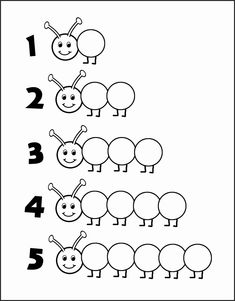 COMO VAMOS REGISTRAR O QUE APRENDEMOS?Realizar as atividades propostas na práticaRealizando atividades impressasatravés da participacao com fotos enviadas a professora, Video ou audio do professorNa aula de hoje vamos praticar e relembrar algumas brincadeiras com estimulação com bolas. Para iniciar nossas atividades vamos assistir o vídeo:https://www.youtube.com/watch?v=ELdD0E2qLaM&feature=youtu.beO QUE VAMOS ESTUDAR?Saberes e conhecimentos(EI03CG02) demonstrar controle e adequação do uso de seu corpo em brincadeiras e jogos, escuta e reconto de histórias, atividades artísticas, entre outras possibilidades.Corpo Gestos e Movimentos:estimulação com bolas, praticando e realizando diversos movimentos e controle com a mesma.possibilidades motoras, sensoriais e expressivas.Estratégias e procedimentos para jogar e brincar.EI03ET05) Classificar objetos e figuras de acordo com suas semelhanças e diferenças.Espaços, tempos, quantidades, relações e transformaçõesComparar, classificar e ordenar (seriação) os objetos seguindo alguns critérios, como cor, forma, textura, tamanho, função etc.PARA QUE VAMOS ESTUDAR ESSES CONTEÚDOSEI03EO02) Agir de maneira independente, com confiança em suas capacidades, reconhecendo suas conquistas e limitações.Movimentar-se fazendo uso de diferentes movimentos corporais cada vez mais complexos.Movimentar-se e deslocar-se com controle e equilíbrio. promover jogos e brincadeiras que infatizam a cultura local através do esportetreinar coordenação motoraMovimentar-se nos jogos e brincadeiras com controle e equilíbrio.EI03ET05) classificar objetos e figuras de acordo com suas semelhanças e diferenças.Identificar objetos no espaço, fazendo relações e comparações entre eles ao observar suas propriedades de tamanho (grande, pequeno, maior, menor)COMO	VAMOS	ESTUDAR	OS CONTEÚDOS?Assistindo o video disponivel em: https://www.youtube.com/watch?v=ELdD0E2qLaM&feature=youtu.be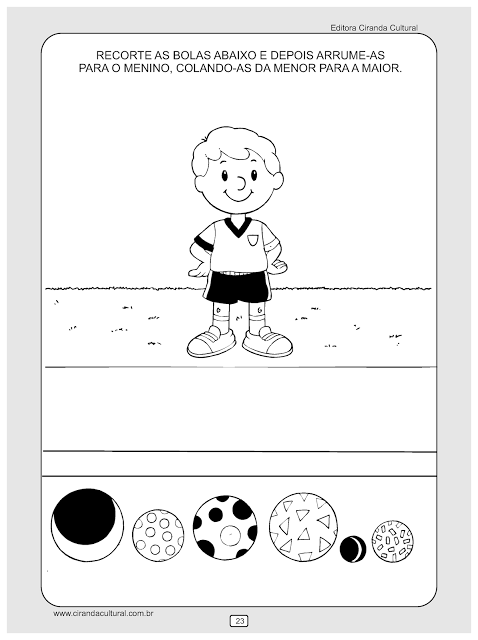 A IMPORTÂNCIA DO BRINCAR E DA ESTIMULAÇÃO COM DIFERENTES OBJETOSESTA BRINCADEIRA PROPORCIONA A CRIANÇA O DESENVOLVIMENTO DE SEU EQUILIBRIO, CONCENTRAÇÃO, AGILIDADE E DESTREZA.BRINCADEIRA DE JARDIM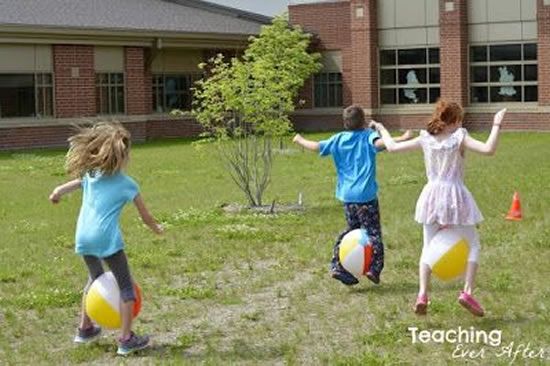 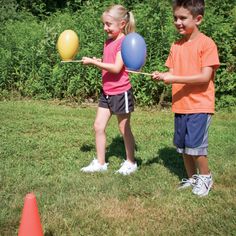 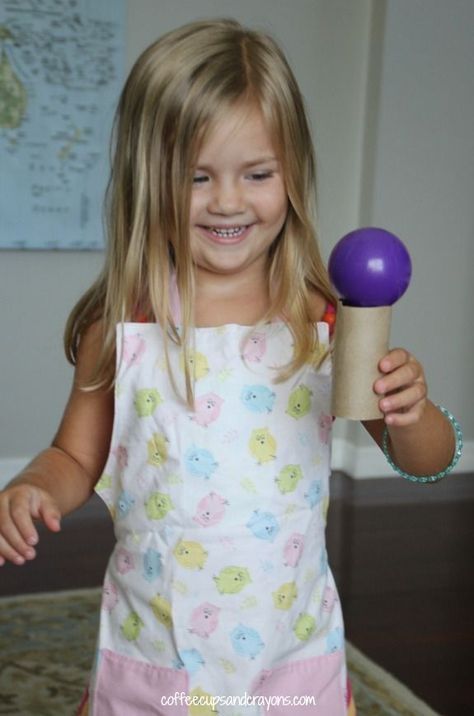 INCENTIVE A CRIANÇA A ANDAR COM A BOLA ENTRE AS PERNAS DE ACORDO COM A IMAGEMUTILIZANDO UM PRATINHO DE PAPELÃO INCENTIVE A CRIANÇA A ANDAR EQUILIBRANDO UMA BEXIGA OU UMA BOLA DE ACORDO COM A IMAGEMDEPOIS COM UM ROLO DE PAPEL HIGIENICO INCENTIVE A CRIANÇA A ANDAR EQUILIBRANDO A BOLINHA DE ACORDO COM A IMAGEMREGISTRE COM FOTOS E VÍDEOS E ENVIE PARA PROFESSORAUM ÓTIMO E ABENÇOADO DIA A TODOS!COMO VAMOS REGISTRAR O QUE APRENDEMOS?Realizando todas as atividades propostas na aula. Treinar a psicomotricidade através da brincadeira Registre os momentos com fotos ou vídeos envie ao professor(a)Video ou audio do professorQue o dia de vocês seja lindo e com muitas novidades! Na atividade de hoje vamos treinar a respiração com uma atividade de soproAssistir vídeo disponível neste link:https://www.youtube.com/watch?v=9_mmOig_5CI&feature=youtu.beO QUE VAMOS ESTUDAR?Saberes e conhecimentosEI03CG01) Criar com o corpo formas diversificadas de expressão de sentimentos, sensações e emoções, tanto nas situações do cotidiano quanto em brincadeiras, dança, teatro, música.Órgãos dos sentidos e sensações./ respiraçãoDesenvolver a fala e as articulações da face através do soproExpressar e comunicar suas características de diferentes maneiras.Manusear diferentes riscadores em suportes e planos variados para perceber suas diferenças e registrar suas ideias.Corpo gesto e movimento: dançar, pular e cantar com a música (bolinhas de sabão)(EI03TS02) Expressar-se livremente por meio de desenho, pintura, colagem, dobradura e escultura, criando produções bidimensionais e tridimensionais.Explorar formas variadas dos objetos para perceber as características das mesmas e utilizá-las em suas composições.Expressar-se utilizando variedades de materiais e recursos artísticos.PARA QUE VAMOS ESTUDAR ESSES CONTEÚDOS(EI03CG01) criar com o corpo formas diversificadas de expressão de sentimentos, sensações e emoções, tanto nas situações do cotidiano quanto em brincadeiras, dança, teatro, música.Discriminar e nomear as percepções ao experimentar diferentes sensações proporcionadas pelos órgãos dos Sentidos.Cantar, gesticular e expressar emoções acompanhando músicas e cantigas.COMO	VAMOS	ESTUDAR	OS CONTEÚDOS?Assistir aula para fixar as vogais com o video disponivel  disponível neste linkhttps://www.youtube.com/watch?v=9_mmOig_5CI&feature=youtu.be ( bolinhas de sabão)A importância de se trabalhar o sopro na infância.Atividades de sopro para crianças. O movimento de sopro ajuda muito no desenvolvimento da linguagem, pois exercita os músculos que intervêm na fala, especialmente os das bochechas. O sopro também melhora a pronúncia e ajuda a consolidar os fonemas. Linguagem e pronúncia são funções relacionadas à respiração.ATIVIDADES1. COLOQUE EM UM COPINHO OU CANECA ÁGUA E DETERGENTE, APÓS COM UM CANUDO INCENTIVE A CRIANÇA SOPRAR DE ACORDO COM AS IMAGENS2. APÓS COM UM ROLINHO DE PAPEL HIGIENICO PEÇA PARA QUE A CRIANÇA FAÇA BOLINHAS DE TINTA CARIMBANDO EM UMA FOLHA DE SULFITE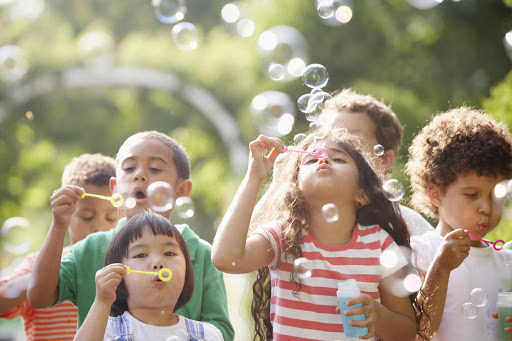 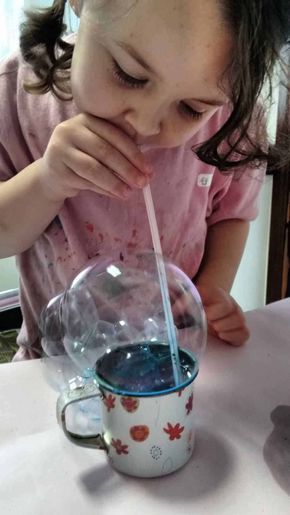 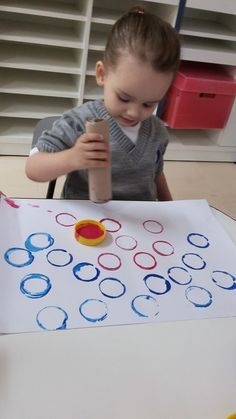 TENHAM TODOS UM ÓTIMO DIA!COMO VAMOS REGISTRAR O QUE APRENDEMOS?Registre os momentos com fotos ou vídeos envie ao professor(a).Realizando as atividades impressasAssistindo os videos propostosVideo ou audio do professorPara a aula de hoje vamos assistir o video sobre os números disponível em:https://www.youtube.com/watch?v=k0j0tk0Br9cCante dance e encante com movimentos corporais.O QUE VAMOS ESTUDAR?Saberes e conhecimentos(EI03CG02) demonstrar controle e adequação do uso de seu corpo em brincadeiras e jogos, escuta e reconto de histórias, atividades artísticas, entre outras possibilidades.Corpo gesto e movimento: dançar, pular, cantar, gesticular.Audição e percepção musical.Execução musical (imitação).PARA QUE VAMOS ESTUDAR ESSES CONTEÚDOSPercepçao e reconstrução de imagens através de colagensReconstruir formas através de comparação de imagensO corpo e o espaço.Esquema CorporalCOMO	VAMOS	ESTUDAR	OS CONTEÚDOS?Assistir o video  disponível em:https://www.youtube.com/watch?v=k0j0tk0Br9cATIVIDADE PARA O DIA 30/07/2020ATIVIDADE 1CANTE, DANCE E ENCANTE!DEPOIS REALIZE A ATIVIDADE PROPOSTA.ATIVIDADE: EM UMA FOLHA DE SULFITE AJUDE SEU FILHO A REPRODUZIR A IMAGEM ABAIXO COLANDO PALITOS DE FÓSFORO	ATIVIDADE 2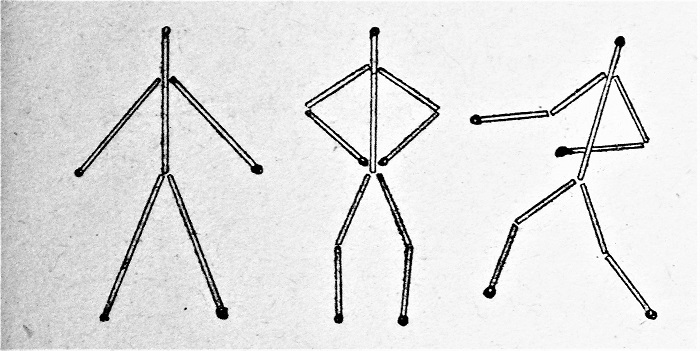 NÃO SE ESQUEÇA DE LAVAR AS MÃOS.TUDO ISSO VAI PASSAR!COMO VAMOS REGISTRAR O QUE APRENDEMOS?Realizando todas as atividades propostas na aula, bem como fazer registros dos momentos da realização das atividades com fotos ou vídeos que deverão ser enviados ao professor (a).Video ou audio do professorPara a aula de hoje vamos assistir Assistir video da história  a reunião geral dos ratos disponivel:https://www.youtube.com/watch?v=g8ypfeI1ex4O QUE VAMOS ESTUDAR?Saberes e conhecimentosEscuta, fala, pensamento e imginaçãoInterpretaçãoDramatização.Criação de histórias.(EI03EF04) recontar histórias ouvidas e planejar coletivamente roteiros de vídeos e de encenações, definindo os contextos, os personagens, a estrutura da história.PARA QUE VAMOS ESTUDAR ESSES CONTEÚDOS?EI03EF06) produzir suas próprias histórias orais e escritas (escrita espontânea), em situações com função social significativa.(EI03EF04) Recontar histórias ouvidas e planejar coletivamente roteiros de vídeos e de encenações, definindo os contextos, os personagens, a estrutura da história.Oralizar sobre fatos e acontecimentos da história ouvida.Relatar fatos e ideias com começo, meio e fim.Representar os personagens de histórias infantis conhecidas.Realizar desenho livreCOMO	VAMOS	ESTUDAR	OSCONTEÚDOS?Assistir a história	disponível	no	link:https://www.youtube.com/watch?v=g8ypfeI1ex4Realizar dobradura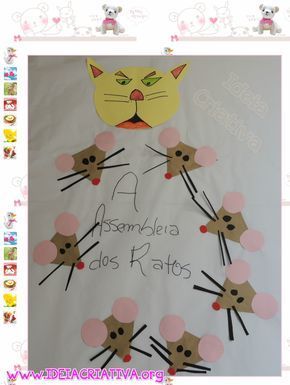 Leve o ratinho até o queijinho depois faça a letra R de rato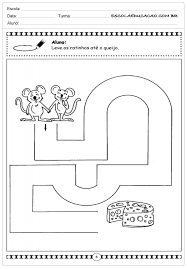 COMO VAMOS REGISTRAR O QUE APRENDEMOS?Realizando todas as atividades propostas na aula, bem como fazerregistros dos momentos da realização das atividades com fotos ou vídeos que deverão ser enviados ao professor (a).Realizando a atividade impressa